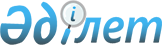 Жамбыл облысы Мойынқұм ауданы Қызылотау ауылдық округіне қарасты Қызылотау ауылын Күшаман ауылы деп қайта атау туралыЖамбыл облысы әкімиятының 2008 жылғы 27 наурыздағы N 94 қаулысы және Жамбыл облысы мәслихатының 2008 жылғы 01 сәуірдегі N 5-13 шешімі. Жамбыл облыстық Әділет департаментінде 2008 жылғы 25 сәуірде 1681 нөмірімен тіркелді.
      Ескерту. Тақырып орыс тілінде жаңа редакцияда, қазақ тіліндегі мәтіні өзгермейді – Жамбыл облысы әкімдігінің 19.03.2019 № 57 қаулысымен және Жамбыл облыстық маслихатының 19.03.2019 № 32-8 шешімімен (алғаш ресми жарияланғаннан кейін күнтізбелік 10 күн өткен соң қолданысқа енгізіледі).

      РҚАО-ның ескертпесі.

      Құжаттың мәтінінде түпнұсқаның пунктуациясы мен орфографиясы сақталған.
      "Қазақстан Республикасындағы жергілікті мемлекеттік басқару және өзін-өзі басқару туралы" Қазақстан Республикасының 2001 жылғы 23 қаңтардағы Заңына, "Қазақстан Республикасының әкiмшiлiк-аумақтық құрылысы туралы" Қазақстан Республикасының 1993 жылғы 8 желтоқсандағы Заңына сәйкес, Жамбыл облысының әкімдігі ҚАУЛЫ ЕТЕДІ және Жамбыл облыстық мәслихаты ШЕШІМ ҚАБЫЛДАДЫ:
      Ескерту. Кіріспе жаңа редакцияда – Жамбыл облысы әкімдігінің 19.03.2019 № 57 қаулысымен және Жамбыл облыстық маслихатының 19.03.2019 № 32-8 шешімімен (алғаш ресми жарияланғаннан кейін күнтізбелік 10 күн өткен соң қолданысқа енгізіледі).


      1. Жамбыл облысы Мойынқұм ауданы Қызылотау ауылдық округіне қарасты Қызылотау ауылының атауы Күшаман ауылы деп өзгертілсін. 
      Ескерту. 1 тармақ орыс тілінде жаңа редакцияда, қазақ тіліндегі мәтіні өзгермейді – Жамбыл облысы әкімдігінің 19.03.2019 № 57 қаулысымен және Жамбыл облыстық маслихатының 19.03.2019 № 32-8 шешімімен (алғаш ресми жарияланғаннан кейін күнтізбелік 10 күн өткен соң қолданысқа енгізіледі).


      2. Осы нормативтік құқықтық кесім әділет органдарынан мемлекеттік тіркеуден өткеннен кейін күшіне енеді және ол алғаш ресми жарияланғаннан кейін күнтізбелік он күн өткен соң қолданысқа енгізіледі. 
					© 2012. Қазақстан Республикасы Әділет министрлігінің «Қазақстан Республикасының Заңнама және құқықтық ақпарат институты» ШЖҚ РМК
				
      Облыс Әкімі 

Б. ЖЕКСЕНБИН

      Облыстық мәслихат

      сессиясының төрағасы 

Т. ХАЛЫҚ

      Облыстық мәслихат хатшысы 

Ә. ӘСІЛБЕКОВ
